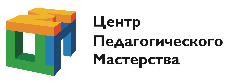 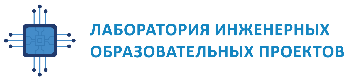 МОСКОВСКАЯ ОЛИМПИАДА ШКОЛЬНИКОВ ПО РОБОТОТЕХНИКЕ. 2023–2024 уч. г.Практический тур. 5–6 классыВ конструкции робота можно использовать не более двух датчиков освещённости, одного датчика расстояния, двух датчиков касания.Роботу необходимо сортировать деревянные и поролоновые кубики, размещенные в специальных местах установки.ЗадачаРобот должен в автономном режиме выполнить следующие действия:Переместить кубики, размещенные в специально обозначенных местах установки в две зоны слева (Логотип ЦПМ) и справа (Логотип МОШ) от зоны стартаВ левую зону размещения необходимо привезти поролоновые, в правую – деревянные.Игнорировать кубик, приклеенный на полеРазместить «тотем*» в зоне старта / финишаАвтономно остановиться в зоне старта финишаЦвет деревянных и поролоновых кубиков может быть изменен непосредственно перед заездомВ каждом раунде на поле размещено 5 поролоновых и 5 деревянных кубиков.Кубики изначально всегда установлены в местах размещения.Места размещения кубиков конкретного типа заранее не известны.Один из деревянных кубиков, размещенных слева от старта по ходу движения, приклеен к полю двусторонним скотчем. Его место заранее не известно.На поле закреплена стенка за зоной старта.Кубик считается размещенным в зоне, если его проекция полностью находится в зоне.Кубику не обязательно касаться поверхности поля.За частично размещенный кубик начисляется половина баллов.За не верно размещенный кубик начисляется штраф.Частично размещенным считается кубик, проекция которого не полностью находится в зоне размещения.Максимальное время на выполнение задания – 3 минуты.Проекция робота должна умещаться в стартовой зоне, включая соединительные провода. На финише проекция проводов может выходить за пределы зоны.Частью Вашего задания будет изобразить структурную схему Вашего робота (см. лист оценки).
* Если робот выполнил задание на 100% можешь забрать тотем себе после всех попыток всех участниковНачисление баллов:
Попытка останавливается, если:Участник остановил робота;Робот любой точкой опоры покинул поле;Робот сам остановился в зоне финиша;Участник дотронулся до робота, реквизита или полигона во время попытки;Кончилось время (3 мин.).

Участник не может получить отрицательные баллы. Если действия робота приведут к отрицательному результату, участник получит 0 баллов за действия робота.Баллы за действия робота не могут быть вычтены из баллов за схему.Лист оценки ФИО участника ____________________________________________________
Номер участника	Стол №____________Подпись участника	Ф.И.О. судьи 	Участник не может получить отрицательные баллы. Если действия робота приведут к отрицательному результату, участник получит 0 баллов за действия робота. Баллы за действия робота не могут быть вычтены из баллов за схему.Структурная схемаНа схеме ниже обозначьте основные функциональные (активные) элементы Вашего робота (датчики, моторы, контроллер и т.д.) и связи между ними. При помощи стрелочек обозначьте направление передачи сигнала.– Подписаны назначение блоков и их названия. 1 балл– Верно указаны связи между блоками (наличие). 1 балл– Верно указано направление обмена данными. 1 балл– Указаны порты соединения (если на устройстве их несколько). 1 балл.– Схема выполнена аккуратно и читаемо. Линии выполнены под прямыми углами. 1 баллБаллы за схему____________________ДействиеБалл за действиеСуммаВерно выполнена структурная схема роботаПодписаны все функциональные элементы, и обозначены связи между ними 55Кубик полностью размещен в верной зоне872Кубик частично размещен в верной зоне654Кубик размещен не верно (полностью или частично)-5-45Тотем полностью находится в зоне старта / финиша1010Робот финишировал полностьюРобот остановился автономно. Все части робота (проекция) находятся в зоне финишаЗасчитывается только в случае начисления баллов хотя бы за один кубик1313Робот финишировал частично Робот остановился автономно, и какая-либо его часть касается зоны финишаЗасчитывается только в случае начисления баллов хотя бы за один кубик77Максимальный балл100ДействиеБалл за действиеСуммаПервая попыткаВторая попыткаКубик полностью размещен в верной зоне872Кубик частично размещен в верной зоне654Кубик размещен не верно-5-45Тотем полностью находится в зоне старта / финиша1010Робот финишировал полностью1313 Робот финишировал частично77Максимальный балл за действия робота Максимальный балл за действия робота 95Итого за попыткуИтого за попыткуИтого за попыткуРезультат лучшего заезда
В случае отрицательного результата необходимо записать 0Результат лучшего заезда
В случае отрицательного результата необходимо записать 0Результат лучшего заезда
В случае отрицательного результата необходимо записать 0Верно выполнена структурная схема роботаПодписаны все функциональные элементы, и обозначены связи между ними55Итог (результат лучшего заезда робота + схема)Итог (результат лучшего заезда робота + схема)Итог (результат лучшего заезда робота + схема)